Об итогах районного конкурса экологических плакатов и поделок из вторичного материала Районный конкурс экологических плакатов и поделок из вторичного материала проводился с 10 сентября по 10 октября 2019 года среди воспитанников дошкольных, общеобразовательных учреждений, учреждений дополнительного образования в целях формирования экологической культуры и активной жизненной позиции подрастающего поколения, воспитания бережного и ответственного отношения к окружающей среде, привлечения детей и подростков к созидательной деятельности.               На рассмотрение районным оргкомитетом были представлены работы, подготовленные дошкольниками и учащимися из 29 образовательных учреждений: ЦРТДЮ, детские сады №№1, 2, 3, 8, 9, 10, 11, с.Б.Самовец, д.Кубань, с.Плеханово, п.Подстанция 500 кв, п.свх.Прибытковский, с.Синявка, с.Фащёвка,   школы №№1, 3, 4, 5, 7, 9, с.Двуречки, с.Казинка, с.Коробовка, д.Кубань, п.свх.Песковатский, п.свх.Прибытковский, с.Сошки, с.Фащёвка.           40 рисунков, подготовленных учащимися с 1 по 11 класс, с обращениями к населению и сверстникам о бережном отношении к природе и её ресурсам и предложениями по недопущению экологических правонарушений рассматривались в номинации «Экологический плакат».          Свыше 80 работ, выполненных дошкольниками и учащимися школ в разных техниках из различного бросового материала, были представлены в номинации «Поделки бытового или декоративного назначения из материала, пригодного ко вторичному использованию».           При оценивании творческих работ учитывались критерии: содержание и соответствие работы теме, целям и задачам конкурса, оригинальность идеи, творческий замысел, эстетичность оформления, сложность работы, разнообразие используемых материалов, яркость и выразительность.          На основании решения оргкомитета и в соответствии с Положением о проведении районного конкурса П Р И К А З Ы В А Ю:1.  Признать призёрами и победителями районного конкурса экологических плакатов и поделок из вторичного материала, наградить Почётными грамотами отдела образования Грязинского муниципального района за творческий подход, профессиональное выполнение предоставленных работ участников от образовательных учреждений в следующем составе: - в номинации «Экологический плакат»:возрастная категория 1-5 класс:1 место – Мачульская Вероника, учащаяся МБОУ гимназия №3, рук-ль Штанина Л.И.,              – Скакова Дарья, учащаяся МБОУ СОШ №4, рук-льСемьянская Е.В.,              – Волкова Дарья, учащаяся МБОУ НОШ №7, рук-ль Дронова Е.И.;2 место – Старухин Михаил, учащийся МБОУ гимназия №3, рук-ль Кобзева Л.С.,              – Кучина Вера, учащаяся МБОУ НОШ №7, рук-ль Дронова Е.И.,              – Гуляев Дмитрий, учащийся МБОУ СОШ с.Казинка, рук-ль Замолотских Н.Е.;3 место – Киселёва Ангелина, учащаяся МБОУ гимназия №3, рук-ль Кобзева Л.С.,              – Пелагеин Артём, учащийся МБОУ СОШ с.Казинка, рук-ль Фролова Н.Ф.возрастная категория 6-8 класс:1 место – Кононыхина Ангелина, учащаяся МБОУ СОШ №4, рук-ль Семьянская Е.В.,              – Галеева Диана, учащаяся МБОУ СОШ с.Фащёвка, рук-ль Папина Т.В.;2 место – Новикова Екатерина, учащаяся МБОУ ООШ с.Коробовка, рук-ль Шатунова Л.В.,              – Карачевцева Ульяна, учащаяся МБОУ СОШ с.Сошки, рук-ль Рябова Ю.А.;3 место – Пряхина Кристина, учащаяся МБОУ СОШ №5, рук-ль Чижова В.В.,              – Сороколетова Вероника, учащаяся МБОУ ООШ с.Двуречки, рук-ль Первеева Л.А.возрастная категория 9-11 класс:1 место – Мигунова Виолетта, учащаяся МБОУ СОШ д.Кубань, рук-ль Чудина Е.В.;2 место – Лохматова Каролина, учащаяся МБОУ СОШ №9, рук-ль Чекулдаева И.В.;3 место – Ефремова Татьяна, учащаяся МБОУ СОШ с.Фащёвка, рук-ль Басинских Л.А. - в номинации «Поделки бытового или декоративного назначения из материала, пригодного ко вторичному использованию»:возрастная категория дошкольники:раздел «Домашний зоопарк»1 место – Кокорев Макар, воспитанник МБДОУ д/с №1, рук-ли Борщ И.А., Клещина И.Л.,              – Пономарёв Захар, воспитанник МБДОУ д/с №11 «Рябинка», рук-ль Фролова Д.Э.;2 место – Шалимова Кира, воспитанница МАДОУ д/с №9 «Василёк», рук-ль Голубина Е.В.,              – Станкевич Александра, воспитанница МБДОУ д/с №11 «Рябинка», рук-ль Морозова В.В.,             – Стариков Дмитрий, воспитанник МБДОУ д/с №11 «Рябинка», рук-ль Толокнеева О.М.;3 место – Афанасова Вероника, воспитанница МБДОУ д/с №3 «Радуга», рук-ль Разводова В.В.,              – Складчикова Анастасия, воспитанница МАДОУ д/с №8 «Родничок», рук-ль Чернышова И.Г.,              – Голомазова Дарья, воспитанница МБДОУ д/с с.Фащёвка, рук-ль Гугнина Е.Н.раздел «Цветочная фантазия»1 место – Бурцев Иван, воспитанник МАДОУ д/с №8 «Родничок», рук-ль Шинкоренко И.Г.,              – Соловьёва Анна, воспитанница МБДОУ д/с с.Фащёвка, рук-ль Трубникова О.С.;2 место – Бессонов Артём, воспитанник МАДОУ д/с №9 «Василёк», рук-ль Прилепина М.Н.,              – Ященко Матвей, воспитанник МБДОУ д/с «Сказка» д.Кубань, рук-ль Литвинова Н.С.;3 место – Сергеева Алиса, воспитанница МБДОУ д/с №3 «Радуга», рук-ль Дроздова Е.Т.,              – Осипов Максим, воспитанник МБДОУ д/с «Росточек» с.Синявка, рук-ль Язынина Е.В.раздел «Сувенир»1 место – Козинский Роман, воспитанник МБДОУ д/с «Солнышко» п.свх.Прибытковский, рук-ль Литвинова Е.В.,              – Чернов Фёдор, воспитанник МБДОУ д/с с.Фащёвка, рук-ль Усачёва С.Л.;2 место – Шихов Артём, воспитанник МБДОУ д/с с.Фащёвка, рук-ль Качанова Е.Н.,              – Черкасова Анна, воспитанница МБДОУ «Росточек» с.Синявка, рук-ль Куликова М.В.;3 место – Свиридов Сергей, воспитанник МБДОУ д/с №2, рук-ль Бегун Н.П.,              – Тельнова Полина, воспитанница МБДОУ д/с «Айболит» с.Плеханово, рук-ли Ахунова И.С., Клименищева Е.В.,              – Федюнина Софья, воспитанница МБДОУ д/с п.Подстанция 500 кв, рук-ль Кострыкина Е.С.возрастная категория 1-5 класс:раздел «Домашний зоопарк»1 место – Юрьевская Ульяна, учащаяся МБОУ ООШ с.Двуречки, рук-ль Леденёва О.А.;2 место – Аникин Сергей, учащийся МБОУ СОШ №5, рук-ль Аленичева М.В.,–  Фурсова София, учащаяся МБОУ СОШ с.Казинка, рук-ль Фролова Н.Ф.;3 место – Козлов Никита, учащийся МБОУ СОШ д.Кубань, рук-ль Некрасова И..В.,– Кукина Вероника, обучающаяся т/о «Экоша» МБУ ДО ЦРТДЮ, рук-ль Иванова С.В.раздел «Цветочная фантазия»1 место – Кусова Виктория, учащаяся МБОУ СОШ №5, рук-ль Говорухина Л.В.;2, 3  место – не присуждать.раздел «Сувенир»1 место – Аникин Сергей, учащийся МБОУ СОШ №5, рук-ль Аленичева М.В.,– Столбовая Ангелина, учащаяся МБОУ СОШ п.свх.Прибытковский, рук-ль Наливкина Е.А.; 2 место – Складчиков Илья, учащийся МБОУ НОШ №7, рук-ль Астанина Е.Н.,– Гладких Екатерина, учащаяся МБОУ СОШ №9, рук-ль Деева С.А.; 3 место – Кобзева Анастасия, учащаяся МБОУ гимназия №3, рук-ль Ролдугина Н.И.,– Чернышов Глеб, учащийся МБОУ СОШ №5, рук-ль Говорухина Л.В., – Грудинина София, учащаяся МБОУ СОШ д.Кубань, рук-ль Чудина Е.В.  возрастная категория 6-8 класс:раздел «Цветочная фантазия»1 место – Федерякина Татьяна, учащаяся МБОУ СОШ №4, рук-ль Горяинова И.А.;2, 3  место – не присуждать.раздел «Сувенир»1 место – Кокшарова Дарья, учащаяся МБОУ СОШ д.Кубань, рук-ль Чудина Е.В.;2 место – Кузнецов Виктор, учащийся МБОУ СОШ №1, рук-ль Ярошенко Н.В.,– Артамонов Вадим, учащийся МБОУ ООШ с.Двуречки, рук-ль Загорская Г.В.;3 место – Ясакова Марина, учащаяся МБОУ гимназия №3, рук-ль Ролдугина Н.И.возрастная категория 9-11 класс:раздел «Сувенир»1 место – Боева Екатерина, учащаяся МБОУ СОШ д.Кубань, рук-ль Чудина Е.В;2, 3  место – не присуждать. Начальник отдела образования                              А.Ю. Васильева 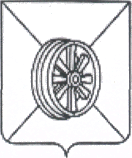 АДМИНИСТРАЦИЯ  ГРЯЗИНСКОГО  МУНИЦИПАЛЬНОГО  РАЙОНАОТДЕЛ      ОБРАЗОВАНИЯП Р И К А З11.10.2019 г.                                         №894 г.Грязи